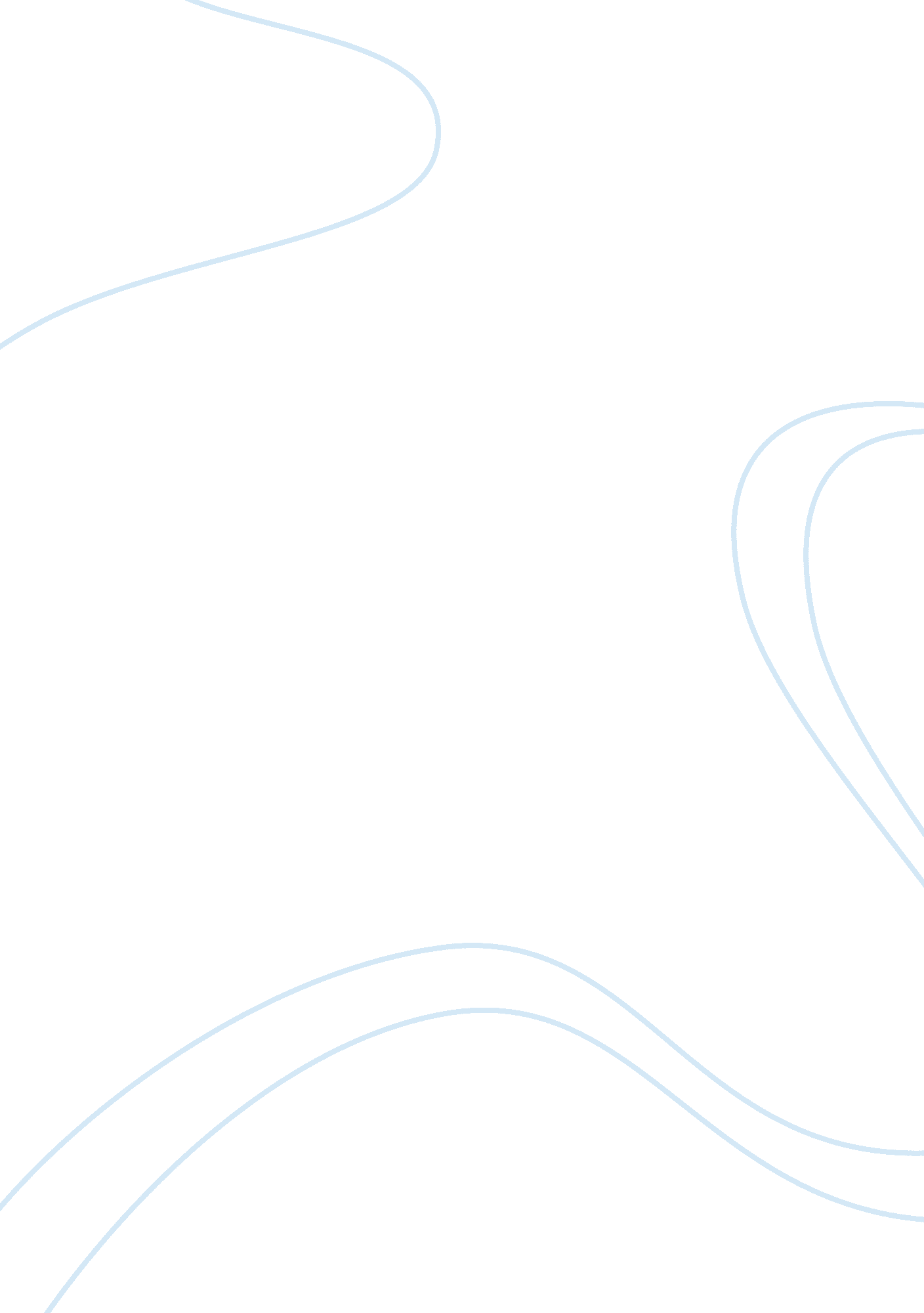 The lateral ligament complex health and social care essayHealth & Medicine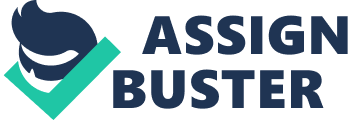 Ankle hurts are a common and perennial job around the universe. International that figures report that mortise joint sprains which are fundamentally weight-bearing hurts represent 15-20 % of all featuring hurts, and about 10 % presentations to accident and exigency departments1. Harmonizing to Brookes et Al ( 1981 ) , the incidence of sidelong mortise joint sprains is about 1 per 10, 000 people per twenty-four hours. It is commonly occurs in the athleticss participants due to have oning inappropriate places and walking or running on uneven surface. The major contributes to stableness of the mortise joint articulations are the congruousness of the articular surfaces when the articulations are loaded, the inactive ligaments restraints and the musculotendinous unit, which allow for dynamic stabilisation of the joint. The sidelong ligament composite of the mortise joint, described as the organic structure 's ''most often injured individual construction '' ( Garrick, 1977 ) , is automatically vulnerable to twist hurt. At extremes of plantarflexion and inversion, influenced by the shorter median facet of the mortise joint mortice, the comparatively weak anterior talofibular ligament ( ATFL ) and calcaneofibular ligament ( CFL ) are prone to changing classs of rupture, frequently via minimum force ( Hockenbury and Sammarco, 2001 ) . Ankle sprains can be classified harmonizing to the badness, the degree of hurt, the ligaments involved and clip continuance since the incidence of the injury3. As per the badness they are classified into class 1 ( ligaments non really torn ) , grade 2 ( Partially torn ) and grade 3 ( to the full torn ) . As per the degree of hurt, there are two types of mortise joint sprains ; the high and the low degree sprains4. Depending upon the ligaments involved Type 1 sprain involves partly torn anterior talofibular ligament ( ATFL ) , type 2 involves lacerate calcaneofibular ligament ( CFL ) and in type 3 there is rupturing of the anterior talofibular ligament ( ATFL ) and calcaneofibular ligament ( CFL ) . Harmonizing to the clip continuance there are three phases of mortise joint sprains. First or acute phase involves traumatic reaction instantly following the injury ; the first 24-48 hours. Second or stand in acute phase is from the 2nd twenty-four hours to 6 hebdomads and is the period of fix. third or chronic phase stopping points after 6 hebdomads to 2 months in which there is adherent cicatrix tissue. Immediate inflammatory processes produce acute antero sidelong hurting and hydrops, with turning away of motion and weight bearing ( Wolfe et al. , 2001 ) . Subsequent losingss of joint scope, peculiarly dorsiflexion, and musculus strength consequences in important gait disfunction. Limited dorsiflexion is common after sidelong mortise joint sprain and unequal rehabilitation of dorsiflexion scope of gesture is proposed to take to long term hurting and ankle instability. Acute mortise joint sprains holding marked decrease in dorsiflexion scope of gesture are often pain in full weight bearing and weight bearing techniques are non clinically indicated. The sub ague mortise joint sprain is characterized by important residuary shortages in dorsiflexion ( yong and vicenzino, 2002 ) and the capacity to to the full weight bear. Early physical therapy intercession consists of remainder, ice, compaction, lift ( RICE ) and electrotherapy modes to command redness, every bit good as manipulative therapy and curative exercising techniques to turn to damages of motion and strength ( Wolfeet al. , 2001 ; Hockenbury and Sammarco, 2001 ) . Manipulative therapy intervention techniques studied have exhibited non- opiod hypoalgesia to mechanical but non thermic hurting stimulations ( vicenzino et Al.. , 1998 ) . Manual therapy therapy suggested that full physiological Range of gesture. For illustration, the full posterior saggital rotary motion of the talus necessary for dorsiflexion Range of gesture may non be possible when there is a restriction of posterior semivowel of the scree with regard to the ankle mortise. Treatment aimed to bettering posterior glide of the scree are hence thought the aid reconstruct dorsiflexion scope in the presence of limitation. Physiotherapist often use manipulative therapy techniques to mend disfunction and hurting ensuing from mortise joint sprains. Mulligan 's mobilisation with motion ( MWM ) intervention improve scope of gesture and allivate hurting. The Mulligan 's mobilisation with motion ( MWM ) intervention attack for dorsiflexion post-ankle sprain combines a comparative posteroanterior semivowel of the shinbone on scree with active dorsiflexion motions preferentially in weight bearing ( Mulligan, 1999 ) . Chance of rapid Restoration of unpainful motion are associated with Mulligan 's mobilisation with motion ( MWM ) techniques ( Mulligan, 1993, 1999 ; Exelby, 1996 ) . Mulligan 's mobilisation with motion in weight bearing patients is more effectual than in non- weight bearing patients in intervention of mortise joint sprains. ( Natalie Collins, Pamela Teys, Bill Vicenzino 2002. ) REVIEW OF LITERATURE ANKLE SPRAIN: The sidelong ligament composite of the mortise joint, described as the organic structure 's ''most often injured individual construction '' ( Garrick, 1977 ) , is automatically vulnerable to twist hurt. At extremes of plantarflexion and inversion, influenced by the shorter median facet of the mortise joint mortice, the comparatively weak anterior talofibular Ligament ( ATFL ) and calcaneofibular ligament ( CFL ) are prone to changing classs of rupture, frequently via minimum force ( Hockenbury and Sammarco, 2001 ) . Ankle hurts are a common and perennial job around the universe. Ankle sprains can be classified harmonizing to the badness, the degree of hurt, the ligaments involved and clip continuance since the incidence of the hurt. As per the badness they are classified into class 1 ( ligaments non really torn ) , grade 2 ( partly torn ) and grade 3 ( to the full torn ) . As per the degree of hurt, there are two types of mortise joint sprains ; the high and the low degree sprains4. Depending upon the ligaments involved Type 1 sprain involves partly lacerate ATFL, type 2 involves lacerate ATFL and integral CFL and in type 3 there is rupturing of the ATFL and CFL. Immediate inflammatory processes produce acute anterolateral hurting and hydrops, with turning away of motion and weight bearing ( Wolfe et al. , 2001 ) . Subsequent losingss of joint scope, peculiarly dorsiflexion, and musculus strength consequences in important gait disfunction. Recent informations from research lab high spots the presence of a dorsiflexion shortage non merely in the ague phase, but besides in the subacute phase ( Yang and Vicenzino, 2002 ) . Limited dorsiflexion scope of gesture ( ROM ) is common after sidelong mortise joint sprain and should be addressed during rehabilitation ( Denegar CR et Al 2002 ) . Inadquate rehabilitation of dorsiflexion scope of gesture is proposed to take to long - term hurting and mortise joint instability ( Hertel J et Al 2000 ) . An inordinate anterior supplanting of the scree is believed to happen during plantarflexioninversion hurt and persist with residuary laxness of the anterior talofibular ligament ( ATFL ) ( mulligan, 1999 ) . Early physical therapy intercession consists of remainder, ice, compaction, lift ( RICE ) and electrotherapy modes to command redness, every bit good as manipulative therapy and curative exercising techniques to turn to damages of motion and strength. Brad gilden: Ezine et Al ( 1998 ) stated that most common mechanism of hurt in mortise joint sprain is an inversion hurting that occurs when ankle turn inward and the organic structure 's weights compressers the mortise joint conveying the sidelong malleolus near to the floor. Brantingham et Al ( 2001 ) stated that terrible sprain ligaments tear wholly doing swelling and sometimes shed blooding under tegument. As a consequence, the mortise joint is unable to bear weight. Green denegar et Al ( 2001 ) suggested that limitation of the ankle scope of gesture may be following sidelong mortise joints sprain ensuing in the restriction of dorsiflexion scope of gesture. Jey Hertal, Denegar et Al. , ( 2002 ) stated that sidelong mortise joint instability occurs that refers to the being of an unstable mortise joint due to sidelong ligamentous harm caused by inordinate supination or inversion of the rear pes. Gillman DC, Orteza et Al ( 2006 ) stated that ' when the pes is distorted outwards, the sprained mortise joint is called an eversion hurt, when this occur, the interior ligament called the deltoid ligament, is stretched excessively far ' . Jane kavanagh et Al ( 2006 ) stated that Irish burgoo 's mobilisation with motion positional mistakes and hurting alleviation in betterment of inferior tibio fibular articulation in mortise joint sprain. MULLIGAN 'S MOBILISATION WITH MOVEMENT: Techniques known as Irish burgoo 's mobilisation with motion ( MWM ) have been proposed as fresh manual therapy techniques to better joint scope of gesture ( ROM ) by uniting physiological and accessary articulation motions. Although Irish burgoo 's mobilisation with motion techniques are a comparatively new intervention approach their usage in rehabilitation of patients after sidelong mortise joint sprain in going progressively common. Manual therapy theory suggests that full physiological scope of gesture ( ROM ) can non happen when restriction in accessary joint gestures exist ( Maitland GD et Al 1983 ) . For illustration, the full posterior sagittal rotary motion of the talus necessary for dorsiflexion scope of gesture ( ROM ) may non be possible when there is a restriction to posterior semivowel of the scree with regard to the ankle mortice. Treatments aimed at bettering posterior glide of the scree are hence thought to assist reconstruct dorsiflexion scope in the presence of limitation. An inordinate anterior supplanting of the scree is believed to happen during plantarflexioninversion hurt and persist with residuary laxness of the anterior talofibular ligament ( ATFL ) ( mulligan, 1999 ) . Denegar et Al, ( 2002 ) reported increased ATFL laxness and restricted posterior talar semivowel in 12 athelets who had sustained an mortise joint sprain 6 months earlier and had since returned to feature. The clinical principle given for the anteroposteiror glide constituent of the weight bearing dorsiflexion Irish burgoo 's mobilisation with motion technique is to cut down any residuary anterior supplanting of the scree ( mulligan, 1999 ) , mulligan ( 1993-1999 ) proposed that rectification of the restricted posterior semivowel, via repeats of dorsiflexion with a sustained anteroposteior talar mobilisation ( automatically similar to posteroanterior tibial semivowel on scree ) , restores the normal articulation kinematics even after release of the semivowel. Acute mortise joint sprain showed pronounced decrease in dorsiflexion scope of gesture and are often painful in full weight bearing. Therefore weightbearing techniques are non clinically indicated. The sub ague mortise joint sprain is characterized by important residuary shortages in dorsiflexion ( yang and vicenzino, 2002 ) and the capacity to to the full weight bear, doing it a good theoretical account on which to analyze the initial effects of weight bearing Irish burgoo 's mobilisation with motion on dorsiflexion. The dorsiflexion Irish burgoo 's mobilisation with motion mechanism of action hence appears to be mechanical, and non straight via alterations in the hurting system. Mulligan 's et Al ( 1991 ) stated that Irish burgoo 's mobilisation with motion technique, aimed to cut down restricted painful motion and reconstruct hurting free and full scope of gesture. Mulligan ; s B. R et Al ( 1993 ) stated that the purpose of motion with mobilisation is to reconstruct normal scope of gesture and decreased hurting by rectifying positional mistakes. Eiff Mp, Smith AT, Smith GE, et al 1994 ) suggested that in first clip sidelong mortise joint sprains, although the both immobilisation and early mobilisation prevent late residuary symptoms and ankle instability, early mobilisation allows earlier return to work and may be more comfy for patients. Hertling and Kessler et Al ( 1996 ; 1997 ) stated that Irish burgoo 's mobilisation is used to reconstruct restricted the scope of gesture in chronic mortise joint sprain. Brad Gilden ; Ezine et Al ( 1997 ) stated that manual therapy technique will be used to normal joint mechanics and to keep the proper musculus firing pattern necessary for stableness. Green et Al ( 1997 ) reported that more rapid Restoration of dorsiflexion scope of gesture and standardization of the pace in patients treated with posterior talar mobilisation following sidelong ankle sprain. Denegar and miller et Al ( 2002 ) stated that lading and emphasis to these ligaments with early return to full weight bearing may compromise the healing procedure and do the ligaments to ligaments to mend in a elongated province. Green T, Refshauge K, croshie J Adams R et Al ( 2001 ) stated that add-on of a talocrural mobilisation to the RICE protocol in the direction of ankle inversion hurts helps to accomplish hurting free dorsiflexion and better the pace velocity. Brian Irish burgoo 's et Al ( 2001 ) stated that construct of mobilisations with motion ( MWM 'S ) in appendages and sustained natural apophyseal semivowels ( SNAGS ) rating with the coincident application of both therapist applied accoutrement and patient generalized active physiological motions. Denegar ( R ) , Hertel-J, Fonseca-J ; et Al ( 2002 ) stated that dorsiflexion scope of gesture was restored in the population of restricted posterior semivowel of the talocrural articulation. Craige R, Denegar PT, et Al, ( 2003 ) suggested that betterment of dorsiflexion scope of gesture and Restoration of the physiological scope of gesture and residuary articulation disfunction was noticed after joint mobilisation. Collins et Al ( 2004 ) stated that subsequent loss of joint scope of gesture peculiarly dorsiflexion and musculus strength consequences in important gait disfunction. Natalie Collins, Pamela teys, et Al ( 2004 ) conducted a survey to happen out the initial effects of Irish burgoo 's mobilisation with motion technique on dorsiflexion and hurting in subacute class II mortise joint sprains. During intervention status the dorsiflexion weight bearing mobilisation with motion technique was performed ondiagnostictalocrural articulation. Weight bearing dorsiflexion was measured by articulatio genus to palisade rule. Pain was measured via force per unit area and thermic hurting threshold by utilizing force per unit area algometry and thermotest system. They concluded that mobilisation with motion intervention for ankle dorsiflexion has a mechanical instead than hypoalgesic consequence in subacute class II mortise joint sprains. Mulligan 's dorsiflexion mobilisation with motion technique significantly increases talocrural dorsiflexion ab initio after application in subacute mortise joint sprains. Whitman. JM, Child, Walker et Al, ( 2005 ) stated that accessary joint gesture were restored and were correlated with immediate betterments in scope of gesture, pace mechanism and decreased hurting after mobilisation and manipulative intercessions. Vicenzino. B. Branjerdporn. M. Teys et Al ( 2006 ) stated that due to the success of mobilisation with motion, it was recommended as portion of a through intervention program for ankle sprain. Vicenzino et Al ( 2006 ) stated that initial consequence of a Irish burgoo 's mobilisation with motion technique on scope of gesture and force per unit area hurting threshold in hurting limited mortise joint. Branjerdporn M, Teys P, Jordan k et Al ( 2006 ) suggested that mobilisation with motion technique should be considered in rehabilitation plans following sidelong ankle sprain. Andrea Reid, Trevor, Greg Alcock et Al ( 2007 ) stated that a talocrural mobilisation with motion in weight bearing place significantly increases weight bearing dorsiflexion instantly following intervention in patients with reduced dorsiflexion due to sidelong mortise joint sprain. Dorsiflexion was assessed weight bearing lurch trial. Paungamalis. A and Teys et Al ( 2007 ) stated that Irish burgoo 's mobilisation with motion helps to better scope of gesture and degrees of hurting are non to the full understood. But mobilisation with motion appears to rectify positional mistakes which have occurred as a consequence of hurt. Several surveies have shown mobilisation with motion has a positive consequence on scope of gesture ( peculiarly dorsiflexion ) Andrea Reid, Trevor B, Birminghan, and Greg Alcock et Al ( 2007 ) suggested that a talocrural mobilisation with motion improves ankle dorsiflexion instantly following intervention. R, Jones ; J Carter: P moorie and A, Wills et Al ( 2008 ) stated that acceptable inter perceiver and intra perceiver dependability for usage of weight bearing ankle dorsiflexion appraisal tool step weight bearing dorsiflexion lurch scope of gesture. Akre Ambarish A, Jeba Chitra, khatri subhash et Al ( 2008 ) compared the effectivity was of mobilisation with motion in weight bearing and non-weight bearing place in intervention of sidelong mortise joint sprain. 30 patients were indiscriminately allotted to 2 groups. Outcome steps such as hurting and scope of gesture and pes and ankle disablement index were used. Consequences showed that mobilisation with motion in weight bearing place was more effectual than non-weight bearing place in the intervention of mortise joint sprains. Willam G. Hamilton M D et Al ( 2008 ) Thus survey stated that terpsichoreans frequently have unusual troubles related to the altered kinesiology required by their single dance signifier peculiarly in the posing of overuse hurt. Venturini C, PENEDO MM, Peixoto GH, Ferriea ML, et Al, October ; ( 2007 ) Stated that applied force was able to increase dorsiflexion scope of gesture ( ROM ) after the Maitland class III antero posterior mobilisation of the scree. Hertting and Kessler ( 1996-97 ) stated that Irish burgoo 's mobilisation technique be used to reconstruct restricted scope of gesture in mortise joint sprain. Jay Hertal, Denegar et Al ( 2002 ) stated that sidelong mortise joint instability occurs that refers to the existenseof an unstable mortise joint due to sidelong ligamentous harm caused by inordinate supination or inversion of the rear pes. The Mulligan Concept Principles of Treatment: In the application of manual therapy techniques, Specific to the application of Irish burgoo 's mobilisation with motion ( MWM ) and SNAGS in clinical pattern, the undermentioned basic rules have been developed: 1 ) During appraisal the healer will place one or more comparable marks as described by Maitland. These marks may be a loss of joint motion, hurting associated with motion, or hurting associated with specific functional activities ( i. e. , sidelong cubitus hurting with resisted carpus extension, inauspicious nervous tenseness ) . 2 ) A inactive accoutrement joint mobilisation is applied following the rules of Kaltenborn ( i. e. , parallel or perpendicular to the joint plane ) . This accessary semivowel must itself be pain free. 3 ) The healer must continuously supervise the patient 's reaction to guarantee no hurting is recreated. The healer investigates assorted combinations of analogue or perpendicular semivowels to happen the right intervention plane and class of motion. 4 ) While prolonging the accoutrement semivowel, the patient is requested to execute the comparable mark. The comparable mark should now be significantly improved ( i. e. , increased scope of gesture, and a significantly decreased or better yet, absence of the original hurting ) . 5 )Failureto better the comparable mark would bespeak that the healer has non found the right contact point, intervention plane, class or way of mobilisation, spinal section or that the technique is non indicated. 6 ) The antecedently restricted and/or painful gesture or activity is repeated by the patient while the healer continues to keep the appropriate accoutrement semivowel. Further additions are expected with repeat during a intervention session typically affecting three sets of 10 repeats. 7 ) Further additions may be realized through the application of inactive overpressure at the terminal of available scope. It is expected that this overpressure is once more, unpainful. Self-treatment is frequently possible utilizing Irish burgoo 's mobilisation with motion ( MWM ) principles with adhesive tape and/or the patient supplying the glide constituent of the Irish burgoo 's mobilisation with motion ( MWM ) and the patient 's ain attempts to bring forth the active motion. Pain is ever the usher. Successful Irish burgoo 's mobilisation with motion ( MWM ) and Snags techniques should render the comparable mark painless while significantly bettering map during the application of the technique. Sustained betterments are necessary to warrant on-going intercession. '' DISCUSSTION This survey was conducted to happen out the consequence of Irish burgoo 's mobilisation with motion technique in bettering dorsiflexion patients with sub ague mortise joint sprain. Fiften patients with sub ague mortise joint sprains who fulfilled inclusive and sole standards were selected by purposive sampling and assigned into individual group. patients were treated with Irish burgoo 's mobilisation with motion ( MWM ) in weight bearing place for the continuance of 10 yearss. Statistical analysis was done by utilizing mated 't ' trial. Consequences showed that there was significance consequence of Mulligan 's mobilisation with motion technique in weight bearing place in bettering weight bearing dorsiflexion scope of gesture in sub ague mortise joint sprain. Application of the dorsiflexion Irish burgoo 's mobilisation with motion technique ( MWM ) to patients with subacute sidelong ligament mortise joint sprains produced a important immediate betterment in weight bearing dorsiflexion. Immediate inflammatory processes produce acute anterolateral hurting and hydrops, with turning away of motion and weight bearing ( Wolfe et al. , 2001 ) . Subsequent losingss of joint scope, peculiarly dorsiflexion, and musculus strength consequences in important gait disfunction. Recent informations from research lab high spots the presence of a dorsiflexion shortage non merely in the ague phase, but besides in the subacute phase ( Yang and Vicenzino, 2002 ) . Limited dorsifletion scope of gesture ( ROM ) is common after sidelong mortise joint sprain and should be addressed during rehabilitation ( Denegar CR et Al 2002 ) . Inadquate rehabilitation of dorsiflexion scope of gesture is proposed to take to long - term hurting and mortise joint instability ( Hertel J et Al 2000 ) . Early physical therapy intercession consists of remainder, ice, compaction, lift ( RICE ) and electrotherapy modes to command redness, every bit good as manipulative therapy and curative exercising techniques to turn to damages of motion and strength. Acute mortise joint sprain showed pronounced decrease in dorsiflexion scope of gesture and are often painful in full weight bearing. Therefore weightbearing techniques are non clinically indicated. The sub ague mortise joint sprain is characterized by important residuary shortages in dorsiflexion ( yang and vicenzino, 2002 ) and the capacity to to the full weight bear, doing it a good theoretical account on which to analyze the initial effects of weight bearing Irish burgoo 's mobilisation with motion on dorsiflexion Mulligan ( 1993-1999 ) proposed that rectification of the restricted posterior semivowel, via repeats of dorsiflexion with a sustained anteroposteior talar mobilisation ( automatically similar to posteroanterior tibial semivowel on scree ) , restores the normal articulation kinematics even after release of the semivowel. The dorsiflexion Irish burgoo 's mobilisation with motion mechanism of action hence appears to be mechanical, and non straight via alterations in the hurting system. Paired 't ' trial concluded that there was important betterment in weight bearing dorsiflexion in Mulligan 's mobilisation with motion technique in weight bearing place in patient 's with sub ague mortise joint sprains, which was supplied by surveies as follows, Akre Ambarish A, Jeba Chitra, khatri subhash et Al ( 2008 ) compared the effectivity was of mobilisation with motion in weight bearing and non-weight bearing place in intervention of sidelong mortise joint sprain. 30 patients were indiscriminately allotted to 2 groups. Outcome steps such as hurting and scope of gesture and pes and ankle disablement index were used. Consequences showed that mobilisation with motion in weight bearing place was more effectual than non-weight bearing place in the intervention of mortise joint sprains Natalie Collins, Pamela teys, et Al ( 2004 ) conducted a survey to happen out the initial effects of Irish burgoo 's mobilisation with motion technique on dorsiflexion and hurting in subacute class II mortise joint sprains. During intervention status the dorsiflexion weight bearing mobilisation with motion technique was performed on diagnostic talocrural articulation. Weight bearing dorsiflexion was measured by articulatio genus to palisade rule. Pain was measured via force per unit area and thermic hurting threshold by utilizing force per unit area algometry and thermotest system. They concluded that mobilisation with motion intervention for ankle dorsiflexion has a mechanical instead than hypoalgesic consequence in subacute class II mortise joint sprains. Mulligan 's dorsiflexion mobilisation with motion technique significantly increases talocrural dorsiflexion ab initio after application in subacute mortise joint sprains. Brian Irish burgoo 's et Al ( 2001 ) stated that construct of mobilisations with motion ( MWM 'S ) in appendages and sustained natural apophyseal semivowels ( SNAGS ) rating with the coincident application of both therapist applied accoutrement and patient generalized active physiological motions. Green et Al ( 1997 ) reported that more rapid Restoration of dorsiflexion scope of gesture and standardization of the pace in patients treated with posterior talar mobilisation following sidelong ankle sprain. Following subacut mortise joint sprains, there was increased ATF ligament laxness and restricted posterior talar semivowel which consequences in lessening in dorsiflexion scope of gesture. Subacute mortise joint sprain has capacity to to the full weight bear so that it was advised to execute Irish burgoo 's mobilization with motion in weight bearing place. Dorsiflexion was improved by mechanical effects gained through accessary anterioposterior motion of scree along with physiological dorsiflexion motion of talocrural articulation in patients with subacute mortise joint sprains. Therefore the survey concluded that Irish burgoo 's mobilisation with motion technique was effectual in bettering dorsiflexion patients with sub ague mortise joint sprain. 